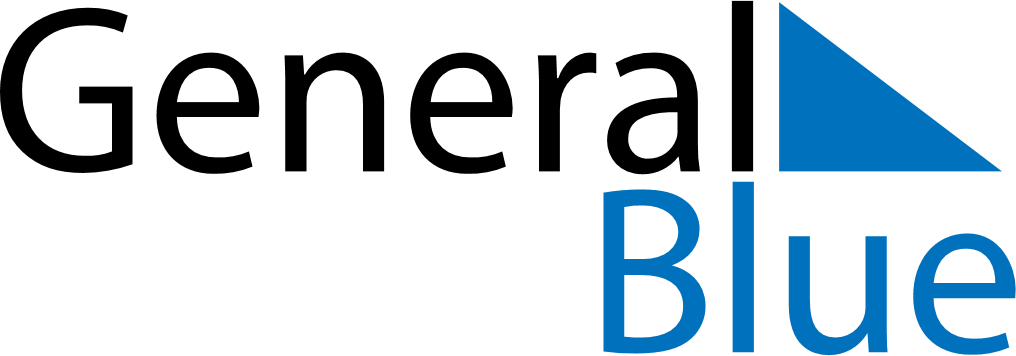 February 2022February 2022February 2022BoliviaBoliviaSUNMONTUEWEDTHUFRISAT12345Feast of the Virgin of Candelaria678910111213141516171819202122232425262728Carnival